RESERVA DE VAGA SOMENTE VIA DIEx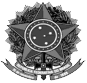 DIEx nº autoEB: nud autoLocal de origem, data.Do Cmt, Dir ou Chefe da OM de ORIGEMAo Sr Cmt Dir Ens do CMRAssunto: reserva de vaga para o ano de 202__Anexo: - Adt DCEM nº ___, ao Bol DGP nº ___, de dia/mês/ano;- cópia da Identidade ou Certidão de Nascimento do(a) candidato(a);- cópia da Identidade do requerente e dos genitores do(a) candidato(a);- cópia da Certidão de Casamento ou União Estável do requerente;- declaração do colégio de origem do(a) candidato(a) comprovando o ano escolar em A-1 (Obs: A-1 será o ano escolar anterior ao da matrícula requerida)1. Solicito verificar a possibilidade de reservar 01 (uma) vaga no (6º, 7º, 8º ou 9º ano do Ensino Fundamental) ou (1º, 2º ou 3º ano do Ensino Médio), para o(a) nome completo do(a) dependente do militar, nascido(a) em dia/mês/ano, dependente (citar o grau de parentesco) do Posto/Graduação – citar o nome completo do militar responsável, Idt do militar, desta OM. 2. A solicitação encontra amparo (citar um dos amparos contidos no Art. 53 da Portaria – C Ex nº 1.714, de 05 de abril de 2022 - Aprova o Regulamento dos Colégios Militares - EB10-R-05.173, 2ª edição, 2022), pelo fato do militar haver sido movimentado para essa Guarnição de acordo com o publicado no Aditamento da DCEM, anexo.3. Segue para conhecimento, o endereço eletrônico e o número do telefone do requerente para contato, quando for o caso.Cmt, Dir ou Chefe da OM de OrigemMINISTÉRIO DA DEFESA EXÉRCITO BRASILEIRO OM DE ORIGEM